四川省达州市开江县社会福利机构审批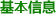 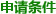 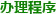 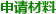 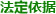 